Общество с ограниченной ответственностью «Омега-Спектр»Программа комплексного развития социальной инфраструктуры Васильевского сельского поселения Шуйского муниципального района Ивановской области на 2016-2025 годыг. Иваново2016 г.Общество с ограниченной ответственностью «Омега-Спектр»Программа комплексного развития социальной инфраструктуры Васильевского сельского поселения Шуйского муниципального района Ивановской области на 2016-2025 годы	г. Иваново 2016 г.Оглавление1. Паспорт программы.	42. Характеристика существующего состояния социальной инфраструктуры.	72.1. Описание социально-экоомического состояния поселения, городского округа, сведения о градостроительной деятельности на территории поселения, городского округа.	72.2. Технико-экономические параметры существующих объектов социальной инфраструктуры поселения, городского округа.	102.3. Прогнозируемый спрос на услуги социальной инфраструктуры.	162.4. Оценка нормативно-правовой базы, необходимой для функционирования и развития социальной инфраструктуры поселения, городского округа.	163. Перечень мероприятий (инвестиционных проектов) по проектированию, строительству, реконструкции объектов социальной инфраструктуры.	174. Оценка объемов и источников финансирования мероприятий (инвестиционных проектов) по проектированию, строительству, реконструкции объектов социальной инфраструктуры.	185. Оценка эффективности мероприятий (инвестиционных проектов) по проектированию, строительству, реконструкции объектов социальной инфраструктуры.	196. Предложения по совершенствованию нормативно-правового и информационного обеспечения деятельности в сфере проектирования, строительства, реконструкции объектов социальной инфраструктуры поселения, городского округа.	211. Паспорт программы.«Программа комплексного развития социальной инфраструктуры Васильевского сельского поселения Шуйского муниципального района Ивановской области на 2016-2025 годы»2. Характеристика существующего состояния социальнойинфраструктуры.2.1. Описание социально-экомического состояния поселения, городского округа, сведения о градостроительной деятельности на территории поселения, городского округа.Шуйский район — административно-территориальная единица и муниципальное образование (муниципальный район) в центре Ивановской области.Административный центр — город Шуя (в состав района не входит). Площадь района – 1090 кв.км. Численность жителей – 21921 чел. ( на 01.01.2016 г.)Шуйский район образован 14 января 1929 года в составе Шуйского округа Ивановской Промышленной области. В него вошла большая часть территории бывшего Шуйского уезда Иваново-Вознесенской губернии. 11 марта 1936 года Шуйский район вошёл в состав вновь образованной Ивановской области.25 февраля 2005 года в соответствии с Законом Ивановской области № 52-ОЗ в районе образованы 8 муниципальных образований: 1 городское и 7 сельских поселений.СхемаВасильевского сельского поселения представлена на рисунке 2.1.1. 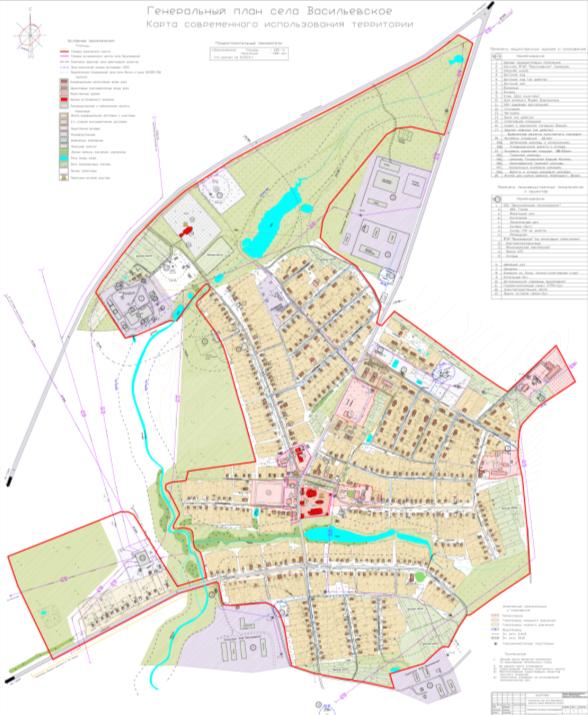 Рисунок 2.1.1.При разработке Программы комплексного развития социальной инфраструктуры Васильевского сельского поселения Шуйского муниципального района Ивановской области на 2016-2025 годы (далее по тексту программа КРСИ) использовались и учитывались материалы проектов планировки территорий и ПЗЗ: Генеральный план Васильевского сельского поселения Шуйского муниципального района Ивановской области (действующая редакция).Васильевское сельское поселение расположено в  северо-восточной части Шуйского муниципального района.Расстояние по автодороге от села Васильевское до райцентра Шуя - 20 км, до областного центра Иваново -55 км. Рядом проходит автомобильная дорога общего пользования регионального значения Ковров-Шуя-Кинешма. По территории села протекает протекает река Матня и впадающий в неё  ручей.Площадь населённого пункта в существующих границах – 228 га.Население 1300 человек (на 01.2013г). По численности населения село относится к группе больших сельских населенных пунктов. Население Васильевского сельского поселения 2451 человек (01.2016 г.).Административным центром Васильевского сельского поселения является с. Васильевское. Расположение: северо-восточная часть Шуйского района  Граничит: на юго-западе — с городом Шуяна юге — с Афанасьевским сельским поселениемна западе — с Перемиловским сельским поселениемна востоке — с Палехским райономна севере и северо-востоке — с Родниковским райономТерритория поселения представляет собой лесистую местность, прорезаную линиями инженерно-транспортных коммуникаций, с крупными полянами земель сельскохозяйственного назначения и территориями населенных пунктов.На территории сельского поселения находятся 31 населенный пункт:- села Васильевское, Кузнецово, Чечкино-Богородское.- деревни Авдеево, Аистово, Блудницыно, Вихрево, Власьево, Гришуково, Жизнево, Иванцево, Кличево, Крохино Новое, Лазарево, Летнево, Липняги, Литвинцево, Ломы, Меньщиково, Михалево, Мотово, Никитское, Овинново, Поречье, Репино, Середнево Большое, Скоморохово, Станки, Уткино, Чижово.2.2. Технико-экономические параметры существующих объектов социальной инфраструктуры поселения, городского округа.Согласно генерального плана сельского поселения социально-экономическое состояние поселения характеризуются следующими процессами. Экономические преобразования, связанные с развитием рыночных отношений, спад объемов промышленного и сельскохозяйственного производства, изменение его структуры и методов хозяйствования повлияли на все процессы в обществе, в т. ч. Васильевского сельского поселения. Многие хозяйствующие субъекты изменили структуру своей работы или прекратили деятельность. Сократился уровень занятости населения. Возросла доля людей, не занятых работой и учебой. В связи с развитием транспорта и повышением уровня мобильности населения появился существенный процент трудоспособного, населения работающего вне сельского поселения.Основными отраслями экономики МО «Васильевское сельское поселение» являются: промышленность, торговля, животноводство и растениеводство.Существующая сеть учреждений социального и культурно-бытового обслуживания населения Васильевского сельского поселения представлена административно-хозяйственными и деловыми учреждениями, учреждениями образования, культуры, бытового обслуживания, здравоохранения, торговли, общественного питания. Современный уровень развития сферы социально-культурного обслуживания в ассортименте предоставляемых услуг обеспечивает полноценное удовлетворение потребностей населения. Культурно-досуговые услуги населению МО «Васильевское сельское поселение» оказываются СДК “Васильевский”, деятельность которого направлена на предоставление дополнительного образования детей, культурно-досуговую деятельность, библиотечное обслуживание населения, Васильевский сельский музей и Дом ремесел.Данные о системе здравоохранения отсутствуют, либо не предоставлены.Населению поселений, приближенных к райцентру, как правило, оказывают медицинскую помощь в медицинских учреждениях г.Шуя.В настоящее время на территории МО «Васильевское сельское поселение» развивается потребительский рынок, который представлен сетью частных магазинов и учреждениями, оказывающими платные услуги населению.Общая численность населения Васильевского сельского поселения  составляет 2451человека. При определении прогнозной численности населения МО «Васильевское сельское поселение» использовались сведения Генерального плана Васильевского сельского поселения. Прогноз на проектную перспективу определен как сохранение текущей численности населения.Основную часть территории села составляет малоэтажная индивидуальная застройка. Она образована жилыми домами с приусадебными участками. Дома, в основном, одноэтажные, одно- и двухквартирные, деревянные и кирпичные. Есть несколько двухэтажных кирпичных и смешанного типа (кирпично-деревянных) старых домов.Жилые дома располагаются по улицам Фрунзе, Советская (главные улицы), Балахнина, Заречная, Глазкова, Первомайская, Школьная, Совхозная, Северная, Полевая (основные улицы).Двухэтажные многоквартирные жилые дома находятся на ул. Фрунзе Имеются дворы с элементами благоустройства. На второстепенных улицах расположены в основном одноэтажные деревянные дома.Планировочная схема улиц села несколько усложненная, так как застройка исторически происходила вдоль транспортных магистралей (пересечение двух крупных старинных дорог).Несколько домов индивидуальной застройки находятся в ранее установленных санитарно-защитных зонах кладбища и действующего предприятия. Часть огородов попадает в водоохранные зоны ручья и реки Матня.Некоторые жители частных домов имеют, кроме  огородов, приусадебные земельные участки. Они расположены, как правило, за огородами жилых домов второстепенных улиц (ул.Глазкова, Больничная, Кооперативная и др.) Многие участки в собственности.Основные общественные здания расположены в центральной исторической части села, в районе площади Совхозная.Поселковая администрация находится в двухэтажном кирпично- деревянном здании (по ул. Советская, д.1). Рядом расположена контора ФГУП«Васильевское» в двухэтажном кирпичном старинном здании, вместе со сбербанком. Южнее площади несколько старинных каменных зданий (бывшие лавки, амбары и пр.) приспособлены под магазины и склады. Здесь же находится Дом культуры на 200 мест (ул.Первомайская, д.1). Восточнее расположен ансамбль соборной площади. К нему прилегает сквер с  обелиском. Территория этих зданий и сооружений вместе с домом купца Шорина (ул.Советская, д.2), входят в состав исторического центра села Васильевское.Западнее расположена территория бывшей торговой площади, приспособленная сейчас под спортплощадку.Восточнее общественная зона продолжается, так как здесь, вдоль улицы Школьная, расположены здания детского дома, созданного на базе школы- интерната (Областное ГОУ «Васильевский детский дом»).В восточной части села также есть здания общественного назначения, имеющие свои территории. Средняя школа на 320 мест расположена по ул. Новая. К ней примыкает детский сад, сейчас не действующий. По улице Больничной находится территория поселковой больницы на 35 мест.В разных местах села также есть другие общественные здания: детский сад «Василёк» (ул.Фрунзе, д.14), Дом ремесел с музеем (ул.Восточная,д.3), аптека, столовая.Село Васильевское имеет богатое культурно-историческое наследие. Поэтому архитектурными доминантами продолжают оставаться памятники истории и культуры.Согласно официального перечня Департамента культуры и культурного наследия Ивановской области, выявленными объектами культурного наследия в селе Васильевское являются следующие памятники архитектуры:           Ансамбль Соборной площади. В его состав входят:- Троицкая церковь (начало XIXвека);- Церковь Грузинской Божьей Матери (XVIIIвек);- Никольская (зимняя) церковь (середина XIXвека);- Колокольня ансамбля церквей (начало XIXвека);- Ворота и ограда ансамбля церквей (начало XIXвека)Ансамбль кладбища. В его состав входят:- Успенская церковь с колокольней (XIXвек)- Кладбищенские ворота и ограда (начало XIXвека)Жилой дом купца Шорина.В его состав входят: жилой дом, флигель, торговая палатка, ворота (конец XIX века).Исторический центр села Васильевского. В его состав входит территория ансамбля Соборной площади, жилого дома купца Шорина и других зданий и сооружений.Здания школы и детского сада в хорошем состоянии, соответствуют нормам. Имеют свои территории, на которых есть также вспомогательные здания, детская и спортивная площадки. Наполняемость школы –98%, детского сада – 98%.Почта расположена в отдельно стоящем здании. Нет оборудованной спортплощадки и зоны отдыха (скверов).       Данные об объектах розничной торговли и общественного питания на территории поселения отсутствуют.Бюджет Васильевского сельского поселения является дотационным.Генеральный план Васильевского сельского поселения Шуйского муниципального района Ивановской области (основной чертёж) приведен на рисунке 2.2.1.Рисунок 2.2.1.На территории сельского поселения располагаются объекты культурного наследия. Перечень объектов культурного наследия Васильевского сельского поселения приведен в таблице 2.2.1.Таблица 2.2.1.2.3.Прогнозируемый спрос на услуги социальной инфраструктуры.Программой комплексного развития социальной инфраструктуры Васильевского сельского поселения Шуйского муниципального района Ивановской области на 2016-2025 годы, с учетом объема планируемого жилищного строительства, в соответствии с выданными разрешениями на строительство и прогнозируемого выбытия из эксплуатации объектов социальной инфраструктуры, изменение спроса на услуги социальной инфраструктуры не прогнозируется.2.4. Оценка нормативно-правовой базы, необходимой для функционирования и развития социальной инфраструктуры поселения, городского округа.В рамках осуществления полномочий по поддержанию функционирования и развития социальной инфраструктуры администрация Васильевского сельского поселения руководствуется Градостроительным кодексом Российской Федерации, Законом Ивановской области от 14.07.2008 N 82-ОЗ "О градостроительной деятельности на территории Ивановской области", Генеральным планом Васильевского сельского поселения Шуйского муниципального района Ивановской области, Уставом Васильевского сельского поселения. 3. Перечень мероприятий (инвестиционных проектов) по проектированию, строительству, реконструкции объектов социальной инфраструктуры.Данные о мероприятиях, предусмотренных программой комплексного развития социальной инфраструктуры Васильевского сельского поселения Шуйского муниципального района Ивановской области на 2016-2025 годы отсутствуют, либо не предоставлены.Выполнение данных мероприятий позволит повыситьуровень комфортности пользования объектами социальной инфраструктуры муниципального образования.4. Оценка объемов и источников финансирования мероприятий (инвестиционных проектов) по проектированию, строительству, реконструкции объектов социальной инфраструктуры.Объемы и источники финансирования мероприятий (инвестиционных проектов) по проектированию, строительству, реконструкции объектов социальной инфраструктуры приведены в таблице 4.1.Таблица4.1.5. Оценка эффективности мероприятий (инвестиционных проектов) по проектированию, строительству, реконструкции объектов социальной инфраструктуры.Программа комплексного развития социальной инфраструктуры Васильевского сельского поселения Шуйского муниципального района Ивановской области на 2016-2025 годы представляет собой систему взаимоувязанных по задачам, срокам осуществления и ресурсам мероприятий, обеспечивающих в рамках реализации функций достижения приоритетов и целей в сфере развития объектов социальнойинфраструктуры. Эффективность реализации Программы зависит от результатов, полученных в сфере деятельности социальной инфраструктуры и вне её.К числу социально-экономических последствий развития социальной инфраструктуры сельского поселения относятся:- повышение уровня и улучшение социальных условий жизни населения;- содержание объектов социальной инфраструктуры, в рамках своих полномочий.Экономическая эффективность от реализации программы ожидается в виде:- улучшения социальных условий жизни населения;- приведение объектов социальной инфраструктуры в состояние, обеспечивающее оказание социальных услуг населению.Реализация Программы сопряжена с рядом экономических, социальных, финансовых и иных рисков, которые могут привести к несвоевременному или неполному решению задач, нерациональному использованию ресурсов, другим негативным последствиям. К таким рискам следует отнести:сокращение бюджетного финансирования, которое напрямую влияет на возможность реализации разработанных мероприятий (инвестиционных проектов);несвоевременное принятие нормативных правовых актов, которые способствуют сдерживанию реализации программы развитие социальной инфраструктуры;  несбалансированное распределение финансовых средств в течении бюджетного периода, способствующее сдерживанию реализации мероприятий Программы.6. Предложения по совершенствованию нормативно-правового и информационного обеспечения деятельности в сфере проектирования, строительства, реконструкции объектов социальной инфраструктуры поселения, городского округа.Для реализации совершенствования нормативно-правового и информационного обеспечения деятельности в сфере проектирования, строительства, реконструкции объектов социальной инфраструктуры поселения, в рамках своих полномочий Администрация Васильевского сельского поселения разрабатывает и утверждает «Программу комплексного развития социальной инфраструктуры Васильевского сельского поселения Шуйского муниципального района Ивановской области на 2016-2025 годы» с дальнейшим размещением её в сети интернет.УТВЕРЖДАЮ                                          Глава Васильевского сельского поселения______________ Б. Г. Онохин___________  2016 г.           РАЗРАБОТАНОРуководитель экспертной организацииДиректор ООО «Омега-Спектр»____________________Д.В. Сидоров  ___________  2016 г.Наименование Программы «Программа комплексного развития социальной инфраструктуры Васильевского сельского поселения Шуйского муниципального района Ивановской области на 2016-2025 годы»Основание для разработки Программы Градостроительный кодекс Российской Федерации от 29.12.2004 № 190-ФЗ;Федеральный закон «Об общих принципах организации местного самоуправления в Российской Федерации» от 06.10.2003 № 131-ФЗ;Постановление Правительства Российской Федерации от 01 октября2015 № 1050 «Об утверждении требований к программам комплексного развития социальной инфраструктуры поселений, городских округов»;Устав Васильевского сельского поселения Шуйского муниципального района Ивановской области.Заказчик ПрограммыАдминистрация Васильевского сельского поселения Шуйского муниципального района Ивановской области, 155926, Ивановская обл., Шуйский район, с. Васильевское, ул. Советская, д.1Разработчик Программы Общество с ограниченной ответственностью «Омега-Спектр», Ивановская область, г. Иваново, ул. Батурина, д. 10Цели и задачи Программы а) безопасность, качество и эффективность использования населением объектов социальной инфраструктуры на территории Васильевского сельского поселения;б) доступность объектов социальной инфраструктуры для населения в соответствии с нормативами градостроительного проектирования;в) развитие социальной инфраструктуры в соответствии с потребностями Васильевского сельского поселения, в соответствии с установленными потребностями в объектах социальной инфраструктуры поселения;г) достижение расчетного уровня обеспеченности населения поселения, в соответствии с нормативами градостроительного проектирования соответственно поселения или городского округа;д) эффективность функционирования действующей социальной инфраструктуры;Мероприятия Программы - содержание,в рамках своих полномочий, социальной инфраструктуры сельского поселения.Сроки и этапыреализации Программы 2016 - 2025 годыбез разбивки на этапыЦелевые показатели (индикаторы) развития социальной инфраструктуры - достижение расчетного уровня обеспеченности населения поселения, городского округа услугами, в соответствии с нормативами градостроительного проектирования соответственно поселения или городского округа;- доступность объектов социальной инфраструктуры для населения в соответствии с нормативами градостроительного проектирования;- развитие социальной инфраструктуры в соответствии с потребностями населения;- развитие социальной инфраструктуры в соответствии с нормативами градостроительного проектирования.Объемы иисточники финансированияПрограммы Всего — 0,0 тыс. руб.в том числе по годам:2016 — 0,0 тыс.  руб.2017 — 0,0 тыс. руб.2018 — 0,0 тыс. руб.2019 —0,0 тыс. руб.2020 — 0,0тыс. руб.2021 – 2025 -0,0 тыс. руб.Источник финансирование - Бюджет Васильевского сельского поселения, Областной бюджет, Федеральный бюджет, иные источники финансирования.Ожидаемые конечные результаты реализации Программы - улучшения социальных условий жизни населения;- приведение социальной инфраструктуры в состояние, обеспечивающее доступность объектов социальной инфраструктуры для населения;- повышение уровня комфортности пользования объектами социальной инфраструктуры муниципального образования.№п/пНаименование объекта культурного наследияАдрес объектаКатегория охраныВид памятника1Ансамбль Соборной площадис.Васильевскоен/дархитектура2Ансамбль кладбищас.Васильевскоен/дархитектура3Жилой дом купца Шоринас.Васильевскоен/дархитектураИсточник финансированияРазмерн.2016 г.2017 г.2018 г.2019 г.2020 г.2021 -2125 г.Областной и федеральный бюджет Тыс.руб.------Бюджет Васильевского сельского поселенияТыс.руб.------Внебюджетные источникиТыс.руб.------ВСЕГО:тыс. руб.------